             ПРОЕКТ ИНИЦИАТИВНОГО БЮДЖЕТИРОВАНИЯ«Обустройство детской площадки «Березка»Инициативной группой жителей п. Майский (жители многоквартирных домов) предложен проект «Обустройство детской площадки «Березка» для участия  в конкурсе проектов инициативного бюджетирования.В составе инициативной группы 11 человек:Чащухина Ольга ВладимировнаСоснина Ольга АлександровнаЮлдоп Мария ПавловнаПопова Татьяна ЮрьевнаКараваева Мария ГеоргиевнаДробинина Галина НиколаевнаТитова Галина АлександровнаВнебрачных Елена АнатольевнаМикова Варвара АлександровнаАликина Даниса ГазизовнаПойлова Тамара ИвановнаИнициативная группа выбрана в рамках проведенного собрания. Руководителем инициативной группы выбрана  Чащухина Ольга Владимировна, тел. 8 951 927 42 44.Мы, взрослые люди, хотим, чтобы наши дети росли активными, здоровыми, дружными. Сейчас у жителей поселка появилась реальная возможность подарить детям безопасную, интересную, красивую детскую площадку.Мы хотим видеть обновленную площадку «Березка»  вот такой: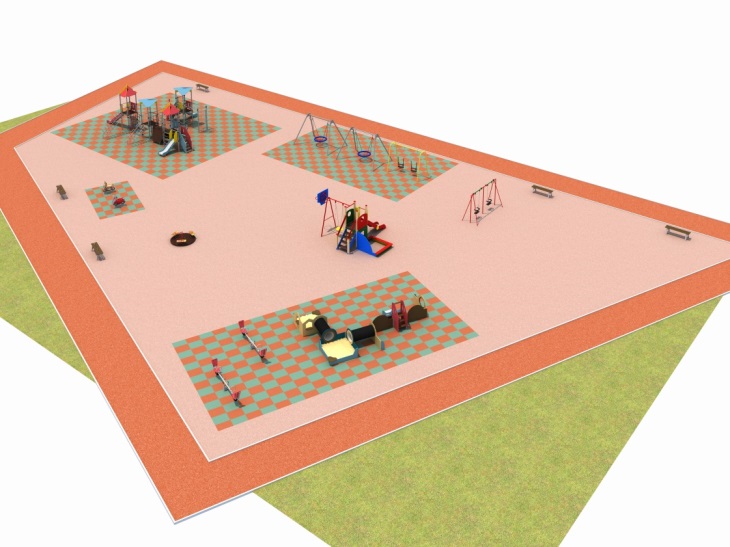 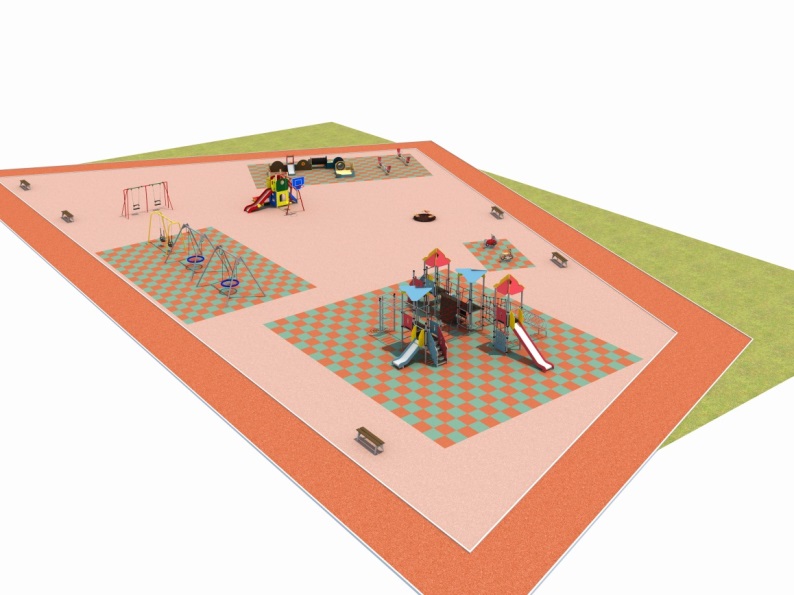 Стоимость проекта составляет 2 888 940 рублей, в том числе денежные средства граждан в размере 231 115,20 рублей  (8 % от стоимости проекта)Денежные средства необходимы на приобретение и установку современного игрового оборудования: детских игровых комплексов, качелей, качалок-балансиров, горок, песочниц, спортивного оборудования и тренажеров, а также безопасного покрытия.Мы надеемся на понимание и поддержку всех неравнодушных жителей поселка Майский, а также будем благодарны любой помощи в реализации проекта инициативного бюджетирования.